К Ы В К Ö Р Т Ö Д                                                     Р Е Ш Е Н И Е        	от  17 марта 2015 года                                                                           № 3-18/3       Республика Коми, Ижемский район, пст. Том	В соответствии с Федеральным законом от 06 октября 2003 года №  131-ФЗ «Об общих принципах организации местного самоуправления в Российской Федерации», руководствуясь Уставом муниципального образования сельского поселения «Том»Совет  сельского поселения «Том»РЕШИЛ:1. Принять Правила  содержания, регистрации, перерегистрации и учета собак и кошек, отлова бродячих и безнадзорных животных  на территории сельского поселения «Том» согласно приложению.2. Настоящее решение вступает в силу со дня  его официального обнародования (опубликования).Глава сельского поселения «Том»                                                 Т.А.КнязькинаПриложениеУТВЕРЖДЕНРешением Совета сельского поселения « Том»  № 3-18/3от «17» марта 2015 года ПОРЯДОК СОДЕРЖАНИЯ, РЕГИСТРАЦИИ, ПЕРЕРЕГИСТРАЦИИ И УЧЕТА СОБАК И КОШЕК, ОТЛОВА БРОДЯЧИХ И БЕЗНАДЗОРНЫХ ЖИВОТНЫХ НА ТЕРРИТОРИИ СЕЛЬСКОГО ПОСЕЛЕНИЯ «ТОМ»1. Общие положения        1.1.	Настоящий Порядок содержания, регистрации, перерегистрации и учета собак и кошек, на территории сельского поселения «Том» (далее – Порядок) разработан в соответствии с Законом РФ от 14.05.1993 № 4979-1 «О ветеринарии», с действующими Санитарными правилами. СП 3.1.084-96. Ветеринарными правилами. ВП 13.3.4.1100-96 «Профилактика и борьба с заразными болезнями, общими для человека и животных», Федеральным законом от 30.03.1999 № 52-ФЗ «О санитарно-эпидемиологическом благополучии населения» и постановлением Совета Министров РСФСР от 23.09.1980 № 449 «Об упорядочении содержания собак и кошек в городах и других населенных пунктах РСФСР», Закона Республики Коми «О наделении органов местного самоуправления муниципальных образований муниципальных районов (городских округов) в Республике Коми государственным полномочием Республики Коми по отлову и содержанию безнадзорных животных» принятым Государственным Советом Республики Коми от 24.04.2014, которые регулируют содержание собак и кошек, а также создание условий, исключающих возможность причинения животными вреда здоровью и жизни граждан на территории  сельского поселения «Том». 1.2.	Настоящий Порядок распространяется на всех владельцев собак и кошек.1.3.	Порядок разрабатывается на основе общепринятых принципах гуманного отношения к животным и защиты граждан от неблагоприятного физического, санитарно-гигиенического и психологического воздействия животных.2. Порядок учета           Обязанности по учёту количества собак и кошек возлагаются на администрацию сельского поселения «Том». Учёт и переучет ведется ежегодно силами специалистов администрации и оформляется в виде списков, которые подлежат передаче в ветеринарную службу для регистрации и перерегистрации, специализированные организации по отлову бродячих и безнадзорных животных.3. Порядок регистрации собакНа территории сельского поселения «Том». Собаки, принадлежащие гражданам, предприятиям, учреждениям и организациям подлежат обязательной регистрации, ежегодной перерегистрации и вакцинации против бешенства в ГБУ РК «Ижемская СББЖ» (за исключением собак, владельцами которых являются учреждения и организации Министерства обороны, Федеральной службы безопасности и Министерства внутренних дел). Регистрации подлежат собаки всех пород с трехмесячного возраста. Вновь приобретенные собаки должны быть зарегистрированы в двухмесячный срок. Перерегистрация собак производится ежегодно не позднее 14 месяцев с момента последней регистрации. Содержание животных, не прошедших регистрацию, запрещается.3.3.	ГБУ РК «Ижемская СББЖ», осуществляющее регистрацию собак, выдает владельцу регистрационное удостоверение и регистрационный знак на ошейник, либо по желанию владельца животное может быть подвергнуто чипированию, с выдачей документов установленного образца.4. Порядок содержания собак и кошек4.1. Содержание домашних животных в отдельных квартирах, занятых одной семьей, допускается при условии соблюдения санитарно-гигиенических, ветеринарно-санитарных и настоящего Порядка, а в квартирах, занятых несколькими семьями, – при письменном согласии всех совершеннолетних жильцов квартиры.4.2. Не разрешается содержать животных в местах общего пользования кухнях, коридорах, на лестничных клетках, чердаках, в подвалах, а также на балконах и лоджиях.4.3. Временное содержание собак и кошек в гостиницах и общежитиях регулируется правилами внутреннего распорядка в гостиницах и общежитиях, при соблюдении санитарно-гигиенических норм.4.4. Не допускается нахождение собак (за исключением собак декоративных пород) без присмотра владельцев, а равно появление их в сопровождении владельца в нарушение установленного Порядка, без короткого поводка до  и без намордника во дворах домов, на улицах и площадях, в парках и скверах, в других общественных местах, а также в помещениях магазинов предприятий общественного питания, государственных и муниципальных учреждений, на территориях рынков, в местах проведения массовых общественных мероприятий (за исключением организаций, оказывающих специальные услуги собаководам).         4.5. Вывоз    собак   за   пределы   сельского поселения «Том» разрешается  при   наличии ветеринарного свидетельства Ф. № 1 и регистрационного удостоверения с отметкой о дате последней вакцинации против бешенства, которая должна быть проведена не менее чем за 30 дней до вывоза собаки.4.6. Провоз собак и кошек в общественном транспорте осуществляется
с обязательным обеспечением безопасности граждан.4.7. Допускается содержание собаки, предназначенной для охраны территорий предприятий и организаций, при соблюдении настоящего Порядка при согласовании с ГБУ РК «Ижемская СББЖ».4.8.	При наличии специально отведенных мест выгула собак разрешается выгуливать только на них. Места выгула предварительно согласовываются с государственной ветеринарной службой, территориальным управлением Федеральной службы по надзору в сфере защиты прав потребителей и благополучия человека по Республики Коми.5. Права владельцев собак и кошек5.1. Любое животное является собственностью его владельца и, как всякая собственность, охраняется законом.5.2  Животное может быть изъято у владельца по решению суда в порядке и случаях, предусмотренных действующим законодательством.6. Обязанности владельцев собак и кошекВладельцы собак и кошек обязаны:            6.1. Регистрировать, ежегодно перерегистрировать собаку, ежегодно прививать животное против бешенства в ветеринарном лечебном учреждении, имеющем лицензию на ветеринарную деятельность и разрешение государственной ветеринарной службы на проведение вакцинации. О приобретении, регистрации и перерегистрации сообщать в  РОВД (участковых уполномоченных полиции), администрацию сельского поселения «Том» 6.2.	Гуманно обращаться с животными, не выбрасывать их, не оставлять надолго без присмотра, пищи, воды, не избивать и в случае заболевания животного вовремя прибегнуть к ветеринарной помощи.6.3. Владельцы собак обязаны принимать необходимые меры, обеспечивающие безопасность для окружающих людей и других животных.	6.4.	При переходе через улицу и вблизи магистралей владелец собаки (или лицо, осуществляющее ее выгул) обязан взять ее на поводок во избежание дорожно-транспортных происшествий и гибели собаки на проезжей части.6.5. Немедленно сообщать в ветеринарные учреждения и органы здравоохранения обо всех случаях укусов домашним животным человека или животного и доставлять свое домашнее животное, нанесшее укус, в ГБУ РК «Ижемская СББЖ» для осмотра и карантина под наблюдением специалистов в течение 10 дней.6.6. Предоставлять специалистам в области ветеринарии по их требованию животных для осмотра. Своевременно сообщать в ГБУ РК «Ижемская СББЖ» обо всех случаях внезапного падежа собак или кошек, не производить захоронение до прибытия ветеринарного специалиста. До прибытия специалиста ветеринарной службы принять меры по изоляции животных, подозреваемых в заболевании.6.7. Принимать меры по предотвращению загрязнения принадлежащими им животными подъездов домов, других помещений общего пользования в жилых домах, дворов и придомовых территорий, детских площадок, тротуаров, оставленные в этих местах экскременты должны быть убраны владельцем. Принимать меры по предотвращению и прекращению издаваемых животными громких звуков, нарушающих спокойствие граждан в период с 22 вечера до 6 часов утра.6.8. Запрещается выгуливать собак на детских, игровых, спортивных площадках, на   «территориях образовательных и медицинских учреждений».6.9.	Запрещается выгуливать собак крупных и агрессивных пород и появляться с ними и общественных местах и в транспорте лицам в нетрезвом состоянии и детям младше 14 лет.        6.10.	Запрещается выбрасывать труп павшего животного. Захоронение трупа производится в специально отведенных местах, согласованных с ветеринарной службой и утвержденных администрацией сельского поселения «Том». Регистрационное удостоверение собаки сдается в ветеринарное учреждение, где она была зарегистрирована.7. Ответственность владельцев собак и кошек   За нарушение Порядка содержания собак и кошек владельцы животных несут ответственность в соответствии с действующим законодательством  на территории Российской Федерации, Республики Коми.  Вред, причиненный здоровью граждан, или ущерб, нанесенный имуществу граждан собаками и кошками, подлежит возмещению в порядке, установленном действующим законодательством.8. Отлов и содержание безнадзорных собак и кошек         Отлов,   транспортировка    и    содержание    безнадзорных    животных   должны производиться      в      соответствии      с      рекомендациями      органов      государственной     ветеринарной службы. Запрещается жестокое обращение с животными  при их отлове и содержании	          Собаки,    находящиеся    на    улицах    и    в    иных    общественных    местах    без сопровождающего лица,  и безнадзорные  подлежат отлову.   Отлов безнадзорных животных, осуществляется специализированной организацией. Специализированная организация ставит в известность государственную ветеринарную службу о приеме или отлове зарегистрированных собак.    8.3.	Отловленные безнадзорные животные должны содержаться в пунктах передержки не менее трех рабочих дней.8.4. Отловленные собаки и кошки подлежат освидетельствованию специалистами ветеринарной   службы   для   решения   вопроса   о   дальнейшем   их   использовании, возможной   передаче   заинтересованным   организациям,   а   также,   при   необходимости,   о методах уничтожения и утилизации.  Бригадам по отлову животных запрещается передавать отловленных собак и кошек гражданам и организациям, изымать животных из квартир граждан или из огражденной территории домовладений.  Специализированная организация содержит отловленных охотничьих, служебных и других породистых собак, собак, имеющих регистрационные знаки, отдельно от остальных животных в течение трех дней и с разрешения государственной ветеринарной службы возвращает этих собак владельцам по их просьбе. При отсутствии таких просьб собаки подлежат усыплению (эвтаназии) или передаче заинтересованным лицам. Утилизация трупов животных осуществляется специализированной организацией. Снятие шкур с трупов животных запрещается.8.7.   В случае возврата владельцу отловленной собаки или кошки владелец возмещает расходы, связанные с отловом, транспортировкой, временным содержанием, ветеринарным осмотром.9. Контроль за соблюдением настоящего Порядка9.1. Жилищно-эксплуатационные организации, уличные комитеты администрация: Обеспечивают поддержание санитарного состояния территории домовладений, обеспечивают содержание подвалов, чердаков и других подсобных помещений, в соответствии с правилами и нормами технической эксплуатации жилищного фонда. Определяют места выгула собак, предварительно согласовав их с ветеринарной службой территориальным управлением Федеральной службы по надзору в сфере защиты прав потребителей и благополучия человека по Республике Коми, администрацией поселения.9.1.3.	Сообщают специализированным организациям, занимающимся отловом, о наличии на своей территории безнадзорных собак и кошек.9.1.4.	Вывешивают на видном месте для ознакомления граждан Порядок содержания собак и кошек на территории сельского поселения «Том», адреса и телефоны ветеринарных учреждений, осуществляющих регистрацию, перерегистрацию и лечение собак и кошек, а также специализированной организации, занимающейся отловом безнадзорных собак и кошек.9.2.	Органы государственной ветеринарной службы в соответствии с действующим законодательством:9.2.1.	Обеспечивают выявление и установление причин и условий возникновения и распространения заразных и массовых незаразных болезней животных.9.2.2.	Обеспечивают регистрацию и перерегистрацию, вакцинацию животных.9.2.3.	Обеспечивают организацию противоэпизоотических мероприятий, включая мероприятия по предупреждению и ликвидации очагов болезней, общих для человека и животных,9.2.4.	Осуществляют контроль за соблюдением владельцами животных действующего ветеринарного законодательства.9.3.	Питомники, ассоциации, общества и клубы собаководства:9.3.1.	Допускают к племенному использованию, дрессировке, натаске, нагонке, охоте, выводкам, выставкам, испытаниям, состязаниям и другим мероприятиям только здоровых собак и кошек, привитых против бешенства.9.3.2.	Содержат тренировочные площадки для собак в соответствии с ветеринарно-санитарными требованиями.  Согласовывают с государственной ветеринарной службой места и порядок проведения конкурсов и других зрелищных мероприятий с участием домашних животных.  Оказывают содействие государственной ветеринарной службе в проведении прививок против бешенства животных.9.3.5. Председатели клубов и обществ, объединяющих владельцев животных, раз в полгода информируют государственную ветеринарную службу о регистрации, перерегистрации и вакцинации животных членами клубов или обществ.«Том»сикт  овмöдчöминсаСöвет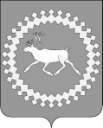 Советсельского  поселения«Том»О правилах содержания домашних животных на территории сельского поселения «Том»